Publicado en  el 03/09/2014 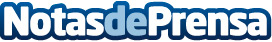 Idom consigue nuevos contratos para el ITERA las tareas que Idom venía realizando para el proyecto de fusión ITER, como el soporte de ingeniería a la propiedad y algunos proyectos especiales, la compañía ha anunciado recientemente que hay que añadir un importante trabajo que consiste en desarrollar el diseño integrado de "diagnósticos" en "puertos" de ITER.Datos de contacto:Foro NuclearNota de prensa publicada en: https://www.notasdeprensa.es/idom-consigue-nuevos-contratos-para-el-iter_1 Categorias: Otros Servicios Otras Industrias http://www.notasdeprensa.es